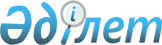 1997 жылғы 20 ақпандағы Қазақстан Республикасы мемлекеттiк Экспорт-импорт банкiнiң, Қазақстан Республикасы Қаржы министрлiгiнiң, банктердiң және басқа да қаржы мекемелерiнiң және "Deutsche Morgan Grenfell & Co. Limited" компаниясының арасындағы несиелiк келiсiм бойынша ұсынылған несие бойынша сыйақы (мүдде) төлемiнiң бiр бөлiгiн өтеу туралыҚазақстан Республикасы Үкiметiнiң Қаулысы 1998 жылғы 23 маусымдағы N 590

      1997 жылғы 20 ақпандағы Қазақстан Республикасы мемлекеттiк Экспорт-импорт банкiнiң, Қазақстан Республикасы Қаржы министрлiгiнiң, банктердiң және басқа да қаржы мекемелерiнiң және "Deutsche Morgan Grenfell & Со. Limited" компаниясының арасындағы;несиелiк келiсiм бойынша Қазақстан Республикасының мiндеттемелерiн орындау және дефолттар фактiсiне жол бермеу мақсатында Қазақстан Республикасының Үкiметi қаулы етедi: 

      1. Қазақтан Республикасының Қаржы министрлiгi жоғарыда аталған келiсiмге сәйкес "Deutsche Morgan Grenfell & Со. Limited";компаниясы шоттарының негiзiнде 1998 жылдың 22 маусымында төленуге тиiстi несие бойынша сыйақыны (мүдденi) 1998 жылға арналған республикалық бюджетте "Өтеу шегерiлген несиелендiру" бөлiмi бойынша көзделген қаражаттан 1 175 000, 00 (бiр миллион бiр жүз жетпiс бес мың) АҚШ доллары мөлшерiнде төлесiн.     2. Қазақстан Республикасының мемлекеттiк Экспорт-импорт банкiҚазақстан Республикасы Президентiнiң Iс Басқармасымен алынғанқаражаттың республикалық бюджетке қайтарылуын қамтамасыз ету жөнiндекелiсiм жасассын.     Қазақстан Республикасының         Премьер-Министрi
					© 2012. Қазақстан Республикасы Әділет министрлігінің «Қазақстан Республикасының Заңнама және құқықтық ақпарат институты» ШЖҚ РМК
				